…………………… ÜNİVERSİTESİ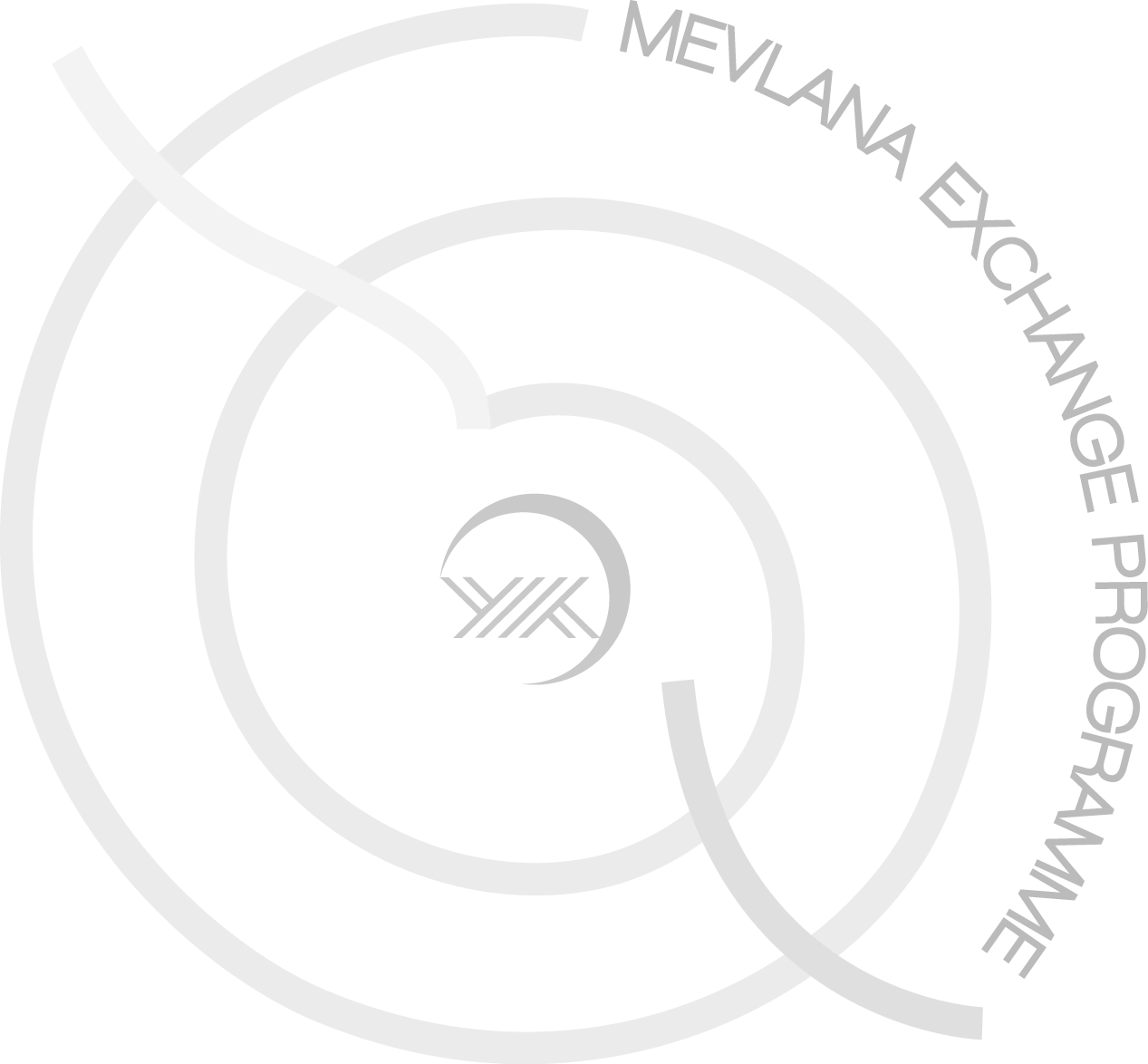 ………….......…...…UNIVERSITYÖĞRETİM ELEMANI BİLGİ FORMUACADEMIC STAFF INFORMATION FORMAdı Soyadı
Name-SurnameUnvanı
TitleT.C.Kimlik No
IdentificationNumberDoğumYeriveTarihi
Place and Date of BirthCinsiyeti(Erkek/Kadın)
Gender(Male/Female)Uyruğu
NationalityİletişimBilgileri
Contact InformationKurumu
Home InstitutionFakülte/EnstitüFaculty/InstituteBölümDepartmentÖğretim Üyesi HareketliliğineDaha Önce Katıldınız mı?
Haveyoueverparticipated inMevlana Exchange Programme?Hareketliliğin Başlangıç-Bitiş Tarihi 
Date of theMobility
from…/.../201...to…/.../201..Görevlendirme Kapsamında Alınan Yolluk veGündelikler
Travel anddailypaymentstaken in thescope of assignmentYapılan Toplam Ödeme
Total paymentGidilecek Yükseköğretim Kurumu
HostInstitutionDers Verilecek Alan
Fieldof teachingat thehostinstitutionHaftalık Ders Saati
Weekly Course HoursVerilecek Ders Düzeyi 
Course LevelDersin Adı
Name of thecourseDersin Kredisi
Credits of the CourseDersin AKTS Kredisi
ECTS credits of thecourse (ifselected)Verilecek Eğitim Dili
Teachinglanguage at hostinstitution